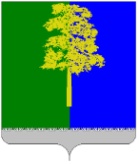 Муниципальное образование Кондинский районХанты-Мансийского автономного округа – ЮгрыАДМИНИСТРАЦИЯ КОНДИНСКОГО РАЙОНАПОСТАНОВЛЕНИЕВ целях организации деятельности лагеря труда и отдыха дневного пребывания на территории Кондинского района администрация Кондинского района постановляет:1. Внести в постановление администрации Кондинского района                                       от 25 марта 2019 года № 486 «Об утверждении Положения о лагере труда                        и отдыха дневного пребывания на территории муниципального образования Кондинский район» следующие изменения:1.1. В преамбуле постановления слова «от 30 апреля 2011 года № 27-оз                «О реализации государственной молодежной политики в Ханты-Мансийском автономном округе - Югре» заменить словами «от 25 марта 2021 года № 18-оз «О регулировании отдельных отношений в сфере реализации молодежной политики в Ханты-Мансийском автономном округе - Югре».1.2. Пункт 1 статьи 3 приложения к постановлению изложить в следующей редакции:«1. Финансирование деятельности лагеря труда и отдыха дневного пребывания на территории муниципального образования Кондинский район осуществляется за счет бюджета Кондинского района в рамках муниципальной программы «Молодежь Кондинского района на 2019-2025 годы и на период                   до 2030 года», утвержденной постановлением администрации Кондинского района от 30 октября 2018 года № 2141 «О муниципальной программе «Молодежь Кондинского района на 2019-2025 годы и на период до 2030 года»; муниципальной программы Кондинского района «Развитие образования                            в Кондинском районе на 2019-2025 годы и на период до 2030 года», утвержденной постановлением администрации Кондинского района                             от 30 октября 2018 года № 2139 «О муниципальной программе «Развитие образования в Кондинском районе на 2019-2025 годы и на период                                                  до 2030 года».».2. Обнародовать постановление в соответствии с решением Думы Кондинского района от 27 февраля 2017 года № 215 «Об утверждении Порядка опубликования (обнародования) муниципальных правовых актов и другой официальной информации органов местного самоуправления муниципального образования Кондинский район» и разместить на официальном сайте органов местного самоуправления Кондинского района Ханты-Мансийского автономного округа - Югры.3. Постановление вступает в силу после его обнародования.кщ/Банк документов/Постановления 2021от 04 мая 2021 года№ 898пгт. МеждуреченскийО внесении изменений в постановление администрации Кондинского района от 25 марта 2019 года № 486 «Об утверждении Положения о лагере труда и отдыха дневного пребывания на территории муниципального образования Кондинский район»Глава районаА.В.Дубовик